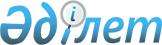 О мерах по реализации законов Республики Казахстан от 19 марта 2010 года "О государственной статистике" и "О внесении изменений и дополнений в некоторые законодательные акты Республики Казахстан по вопросам государственной статистики и налогообложения"Распоряжение Премьер-Министра Республики Казахстан от 22 апреля 2010 года № 56-р

      1. Утвердить прилагаемый перечень нормативных правовых актов, принятие которых необходимо в целях реализации законов Республики Казахстан от 19 марта 2010 года "О государственной статистике" и "О внесении изменений и дополнений в некоторые законодательные акты Республики Казахстан по вопросам государственной статистики и налогообложения" (далее - перечень).



      2. Агентству Республики Казахстан по статистике:



      1) совместно с государственными органами разработать и в установленном законодательством порядке внести в Правительство Республики Казахстан проекты нормативных правовых актов согласно перечню;



      2) принять соответствующие ведомственные нормативные правовые акты и проинформировать Правительство Республики Казахстан о принятых мерах.      Премьер-Министр                            К. Масимов

Утвержден          

распоряжением Премьер-Министра

Республики Казахстан     

от 22 апреля 2010 года № 56-р 

Перечень

нормативных правовых актов, принятие которых необходимо в целях

реализации законов Республики Казахстан от 19 марта 2010 года

"О государственной статистике" и "О внесении изменений и

дополнений в некоторые законодательные акты Республики

Казахстан по вопросам государственной статистики и

налогообложения"Примечание: расшифровка аббревиатур:

АС   - Агентство Республики Казахстан по статистике

АЗК  - Агентство Республики Казахстан по защите конкуренции (Антимонопольное агентство)

АРЕМ - Агентство Республики Казахстан по регулированию естественных монополий

АУЗР - Агентство Республики Казахстан по управлению земельными ресурсами

АДГС - Агентство Республики Казахстан по делам государственной службы

АДСЖКХ - Агентство Республики Казахстан по делам строительства и жилищно-коммунального хозяйства

ГП   - Генеральная прокуратура Республики Казахстан

МЮ   - Министерство юстиции Республики Казахстан

МВД  - Министерство внутренних дел Республики Казахстан

МЗ   - Министерство здравоохранения Республики Казахстан

МИНТ - Министерство индустрии и новых технологий Республики Казахстан

МООС - Министерство охраны окружающей среды Республики Казахстан

МСХ  - Министерство сельского хозяйства Республики Казахстан

МТСЗН - Министерство труда и социальной защиты населения Республики Казахстан

МФ   - Министерство финансов Республики Казахстан

МНГ  - Министерство нефти и газа Республики Казахстан

МК   - Министерство культуры Республики Казахстан

МТС  - Министерство туризма и спорта Республики Казахстан

МИД  - Министерство иностранных дел Республики Казахстан

МО   - Министерство обороны Республики Казахстан

МОН  - Министерство образования и науки Республики Казахстан

МТК  - Министерство транспорта и коммуникаций Республики Казахстан

МЭРТ - Министерство экономического развития и торговли Республики Казахстан

МЧС  - Министерство по чрезвычайным ситуациям Республики Казахстан

МСИ  - Министерство связи и информации Республики Казахстан

НБ   - Национальный Банк Республики Казахстан

НКА  - Национальное космическое агентство Республики Казахстан

РФЦА - Агентство Республики Казахстан по регулированию деятельности регионального финансового центра города Алматы
					© 2012. РГП на ПХВ «Институт законодательства и правовой информации Республики Казахстан» Министерства юстиции Республики Казахстан
				№

п/пНаименование

нормативного

правового акта
Форма акта
Государственный

орган, ответственный

за исполнение
Срок

исполнения
1
2
3
4
5
1.О внесении

изменений в

некоторые

решения

Правительства

Республики

КазахстанПостановление

Правительства

Республики

КазахстанАСМай

2010 года2.Об утверждении

Правил и сроков

проведения

национальных

переписейПостановление

Правительства

Республики

КазахстанАСИюнь

2010 года3.О внесении

изменений в

некоторые

решения

Правительства

Республики

КазахстанПостановление

Правительства

Республики

КазахстанАС (созыв),

МСХ, МТС, МТК, АЗКМай

2010 года4.О признании

утратившим силу

постановления

Правительства

Республики

Казахстан от 2

ноября 2002

года № 1164Постановление

Правительства

Республики

КазахстанАСМай

2010 года5.Об утверждении

Правил

представления

респондентами

первичных

статистических

данныхПриказ АСАС (созыв), МВД, МЗ,

МИНТ, МООС, МСХ,

МТСЗН, МФ, МНГ, АУЗР,

МЭРТ, МВД, НБ (по

согласованию)Апрель

2010 года6.Об утверждении

Правил

представления

административных

данных

административ-

ными источниками

на безвозмездной

основеПриказ АСАС (созыв), Акиматы

областей (города

республиканского

значения, столицы),

МВД, МЗ, МИНТ, МООС,

МСХ, МТСЗН, МФ, АУЗР,

МК, МТС, МИД, МО, МОН,

МТК, МЭРТ, МЧС, МСИ,

АРЕМ, АДГС (по

согласованию), НКА,

АЗК, АДСЖКХ, РФЦА (по

согласованию), ГП (по

согласованию)Апрель

2010 года7.Об утверждении

Правил участия

органов

государственной

статистики в

разработке и

формировании

статистической

методологииПриказ АСАС (созыв), МЗ, МИНТ,

МООС, МСХ, МТСЗН, МФ,

МНГ, АУЗР, МВД, НБ (по

согласованию)Апрель

2010 года8.Об утверждении

Правил

утверждения

статистических

форм для

проведения

общегосударст-

венных и

ведомственных

статистических

наблюдений,

инструкции по их

заполнениюПриказ АСАС (созыв), МЗ, МИНТ,

МООС, МСХ, МТСЗН, МФ,

МНГ, АУЗР, МЭРТ, МВД,

НБ (по согласованию)Апрель

2010 года9.Об утверждении

Правил

предоставления и

использования в

научных целях

баз данных в

деидентифициро-

ванном видеПриказ АСАСАпрель

2010 года10.Об утверждении

статистической

методологии по

ведению

похозяйственного

учета и форм

организации

ведения

регистрационных

записейПриказ АСАС (созыв), МСХ,

Акиматы областейАпрель

2010 года11.Об утверждении

Правил

предоставления

на безвозмездной

основе

статистической

информации, не

предусмотренной

графиком

распространения

официальной

статистической

информации и

разработанной на

основании

первичных

статистических

данных,

представляемых

респондентами в

соответствии с

графиком

представления

респондентами

первичных

статистических

данныхПриказ АСАСАпрель

2010 года12.Об утверждении

перечня

должностных лиц

имеющих доступ к

сведениям,

составляющим

налоговую тайнуПриказ АСАСАпрель

2010 года13.Об утверждении

перечня

сведений,

составляющих

налоговую тайну

и Правил их

представления

уполномоченному

органу в области

государственной

статистикиСовместный

Приказ АС и

МФАС (созыв), МФАпрель

2010 года14.О внесении

изменений в

приказ

Председателя

Комитета лесного

и охотничьего

хозяйства

Министерства

сельского

хозяйства

Республики

Казахстан от 6

июля 2005 года №

150Приказ

Комитета

лесного и

охотничьего

хозяйства МСХМСХАпрель

2010 года15.О признании

утратившим силу

приказа Министра

юстиции

Республики

Казахстан от 1

июня 2004 года №

168Приказ МЮМЮАпрель

2010 года16. О признании

утратившими силу

некоторых

приказов

Председателя

Агентства

Республики

Казахстан по

статистикеПриказ АСАСАпрель

2010 года